Otto W. Shaler Scholarship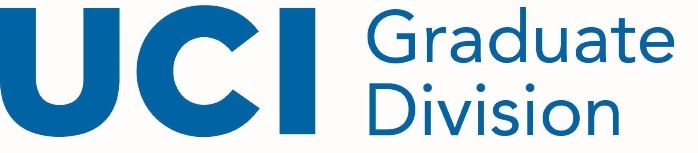 2022-2023 
Application Form120 Aldrich Hall, Irvine, CA 92697-3180
Phone: (949) 824-4611								
Fax: (949) 824-9096									
www.grad.uci.edu									The Otto W. Shaler Scholarship provides financial support to international graduate students who have financial need, and who demonstrate outstanding past academic achievement as well as future promise. All Schools, including those in the College of Health Sciences, and The Program in Public Health, are invited to submit one nomination each. This award provides resident fees and a stipend of $9,000 during Spring Quarter of the academic year of the award. Nonresident supplemental tuition and professional degree supplemental tuition are not included.

GRADUATE DIVISION DEADLINE: Completed applications from Schools are due to the Graduate Division no later than November 17, 2023.INSTRUCTIONS: 

Students: Submit this completed form and the attachments listed below under “Application Checklist” to their respective School or Program staff member. Students should consult with their program’s graduate affairs staff member, as programs and Schools set earlier internal review deadlines. 

Schools/Departments: submit your nomination using the Otto W. Shaler Scholarship – Submission Form by November 17, 2023.STUDENT INFORMATIONStudent Name (Last, First, Middle):Student Name (Last, First, Middle):Student ID #:Student ID #:Student E-mail Address:Student E-mail Address:Dept./Academic Program:Dept./Academic Program:Degree Objective:  Ph.D.  M.S.
Degree Objective:  Ph.D.  M.S.
Expected Date of Degree:Expected Date of Degree:M.A. MFAM.A. MFAFaculty Advisor:Faculty Advisor:                                           GPA:                                           GPA:STUDENT PROFILEPlease provide a biographic student profile less than 300 words. Include, where applicable, undergraduate university and previous degrees, research interests, current projects, honors, work experience, outside interests, and any special characteristics or activities. 

     
Please provide a biographic student profile less than 300 words. Include, where applicable, undergraduate university and previous degrees, research interests, current projects, honors, work experience, outside interests, and any special characteristics or activities. 

     
STUDENT RESEARCH STATEMENTPlease provide a research statement describing your research project in less than 500 words, written for a committee of non-specialists in the field.

      
Please provide a research statement describing your research project in less than 500 words, written for a committee of non-specialists in the field.

      
APPLICATION CHECKLISTStudents submit the application materials in the order listed below to their School or department by the internal deadline (varies by school):
Otto W. Shaler Scholarship Application Form  (complete with all signatures)  Statement of financial need from faculty advisor or department chairRecommendation letter from faculty advisor or department chair  Current Curriculum Vitae (CV)Unofficial transcripts through Spring QuarterCopy of passport page showing country of citizenship.  Residency will be verified via the student information system.Schools/Departments: submit these materials in the order listed above using the Otto W. Shaler Scholarship – Submission Form by November 17, 2023.  Be advised, late or incomplete submissions will not be accepted.Students submit the application materials in the order listed below to their School or department by the internal deadline (varies by school):
Otto W. Shaler Scholarship Application Form  (complete with all signatures)  Statement of financial need from faculty advisor or department chairRecommendation letter from faculty advisor or department chair  Current Curriculum Vitae (CV)Unofficial transcripts through Spring QuarterCopy of passport page showing country of citizenship.  Residency will be verified via the student information system.Schools/Departments: submit these materials in the order listed above using the Otto W. Shaler Scholarship – Submission Form by November 17, 2023.  Be advised, late or incomplete submissions will not be accepted.REQUIRED SIGNATURESInstructions:  Save as PDF and request signature(s).Student (Print Name)                                         Signature                                                                             DateStudent (Print Name)                                         Signature                                                                             DateAssociate Dean (Print Name)                                 Signature                                                                                  Date Associate Dean (Print Name)                                 Signature                                                                                  Date 